В Аграмаковской сельской библиотеке  20.08.2021г. отметили День Российского флага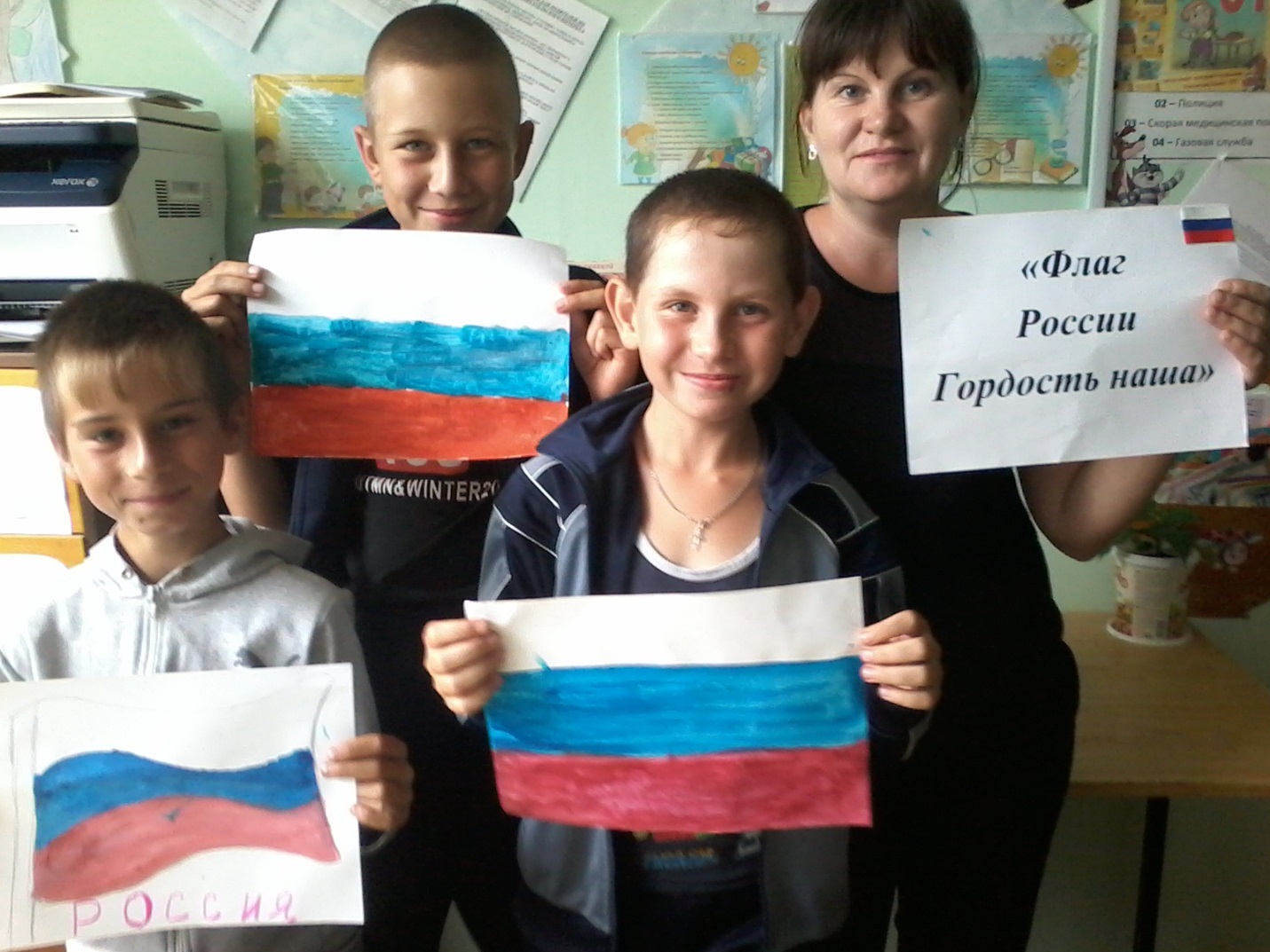 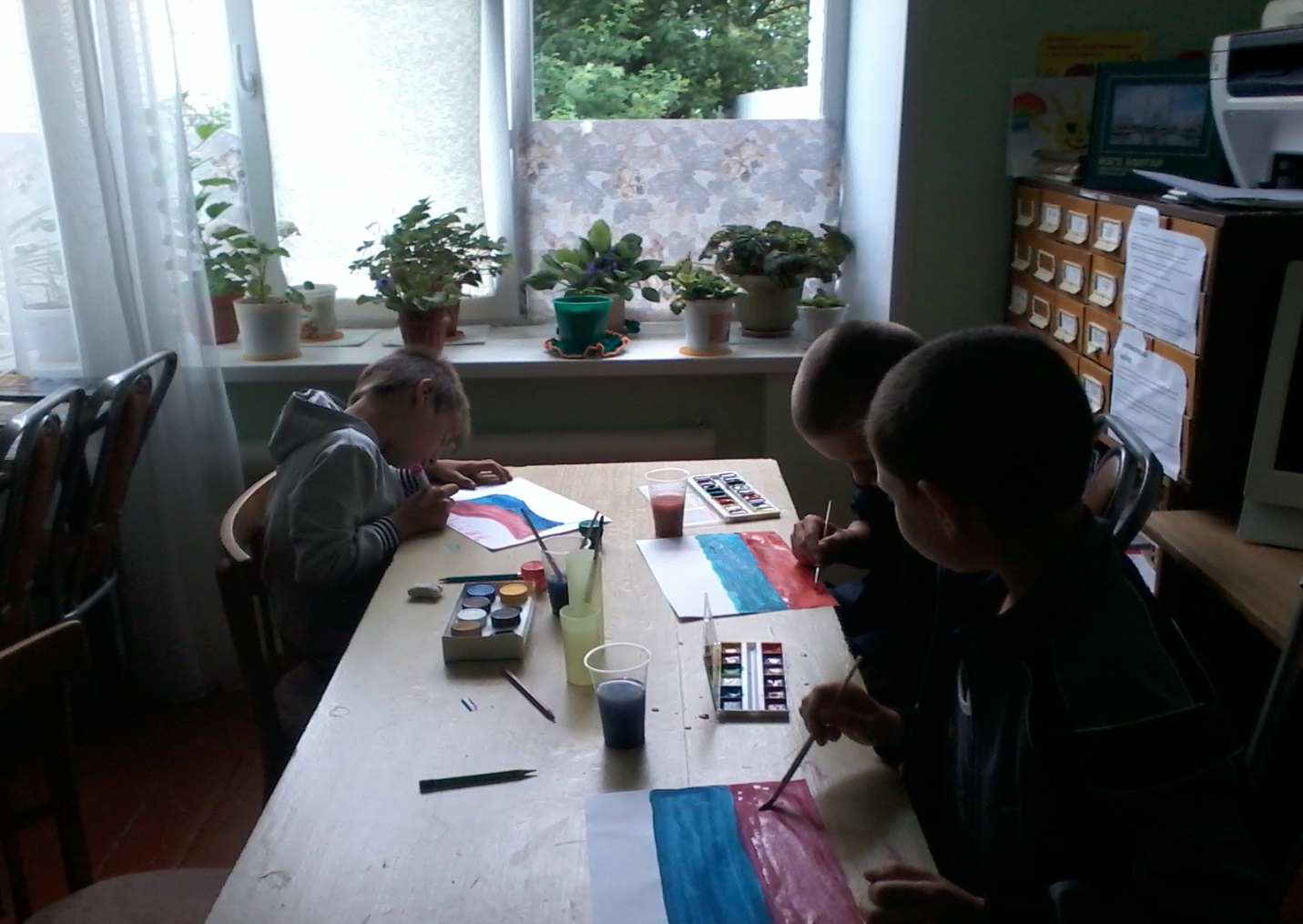 